Emphasis, Concentration, Option, or Minor Deletion Proposal Form[X]	Undergraduate Curriculum Council  [ ]	Graduate CouncilSigned paper copies of proposals submitted for consideration are no longer required. Please type approver name and enter date of approval.  Contact Person (Name, Email Address, Phone Number)Type of deletion request:[X]   Emphasis[ ] Concentration[ ] Option[ ] MinorTitle of emphasis, concentration, option, or minor Number of students still enrolled in emphasis, concentration, option, or minor: 	How will students in the deleted emphasis, concentration, option, or minor be accommodated?For the 3 students above, all are about to graduate.  If an upper-level class in coding was needed, AOS classes for our BS in Digital Technology and Design were available. 
The portfolio class replaced by GRFX-4803 Portfolio Capstone.Last semester and year for graduation.Last semester for new admissions?When will written notification providing deletion information be sent to enrolled students? (In the notification, include semester and year of the last award and how student will be accommodated.)Provide documentation of written notification to students currently enrolled in emphasis, concentration, option, or minor.Please provide a short justification for why this emphasis, concentration, option, or minor is being deleted.        Bulletin ChangesBEFOREhttps://catalog.astate.edu/preview_entity.php?catoid=3&ent_oid=120&returnto=77 Return to: Programs by Department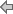 Professor Carl M. Cates, Dean
Associate Professor Gina Hogue, Associate DeanMission StatementThe mission of the College of Liberal Arts and Communication is to provide students and the region with innovative educational opportunities that will enable lifelong learning, professional leadership, and engaged lives.Encompassing the areas of fine arts, humanities, media and communication, and social sciences, the College of Liberal Arts and Communication aims to:Provide excellent instruction to all students in the essential skills of oral communication, writing, critical thinking, and appreciation of their cultural heritage through the general education components of degree requirements;Create a dynamic transformative education experience to prepare students for their professional careers or further study and their roles as leaders in a global society;Promote an understanding and appreciation of diversity in all its various forms and the ways it can contribute to the enrichment of society;Expand diversity and global awareness by encouraging the study of languages and participation in international exchange programs;Enhance and promote faculty scholarly, creative, and professional development;Encourage interdisciplinary programs and collaborative research;Facilitate and develop outreach activities to enrich the minds and hearts of pre-collegiate students, alumni, and diverse communities of the Mississippi Delta Region and greater Arkansas.The College of Liberal Arts and Communication offers a wide range of undergraduate degree programs including a Bachelor of Arts in Art (emphasis in Art History), Communication Studies (and emphases in Interpersonal, Organizational, and Public Communication), Criminology, English, History, Music, Philosophy, Political Science, Sociology, Theatre (and emphases in Acting, Design and Technology, and Musical
Theatre), and World Languages and Cultures (emphases in French, Global Studies, and Spanish); a Bachelor of Fine Arts in Art (emphases in Art Education and Studio Art) and Graphic Design (and emphasis in Digital Design); a Bachelor of Music (concentrations in Composition as well as Voice Performance, Jazz Studies, Keyboard Performance, and Instrumental Performance); a Bachelor of Music Education (concentrations in Instrumental and Vocal Music Education); a Bachelor of Science in Creative Media Production
(emphases in Corporate Media, Graphic Communication, Media Ministry and Sports Media), Digital Technology and Design (emphases in Artificial Intelligence, Cloud Computing and Security Design, Digital Animation, Game Design, Graphic Communications, Information Design, Mobile Application Development, Social Media Management, Software Design and Development, Virtual Reality Production, Web Design, and Web Development), Multimedia Journalism, and Strategic Communication; and a Bachelor of Science in Education in English, Social Science, and World Languages and Cultures (emphases in French and Spanish). Most degree programs offer minors. Minors are also available in the following fields: African-American Studies, Children’s Advocacy Studies, Cognitive Science, Folklore Studies, French, German, History and Philosophy of Science and Technology, Interdisciplinary Family Studies, International Studies, Jazz Studies, Medieval Studies, Religious Studies, Spanish, Women and Gender Studies, and Writing Studies. A minor in Homeland Security and Disaster Preparedness is offered in partnership with the College of Nursing and Health Professions. The College provides an Associate of Applied Science degree in Law Enforcement and certificates in Android Application Development, Data Visualization and Information Design, Digital Humanities, Game Production and Development, Museum Studies, Nonprofit Communication, Social Media Management, Spanish for the Professions, Swift Coding, and Virtual Reality Content Design and Filmmaking. It also provides pre-professional advisement for
law school as part of its Political Science, Philosophy, History, and Criminology majors.AFTER...The College of Liberal Arts and Communication offers a wide range of undergraduate degree programs including a Bachelor of Arts in Art (emphasis in Art History), Communication Studies (and emphases in Interpersonal, Organizational, and Public Communication), Criminology, English, History, Music, Philosophy, Political Science, Sociology, Theatre (and emphases in Acting, Design and Technology, and Musical
Theatre), and World Languages and Cultures (emphases in French, Global Studies, and Spanish); a Bachelor of Fine Arts in Art (emphases in Art Education and Studio Art) and Graphic Design; a Bachelor of Music (concentrations in Composition as well as Voice Performance, Jazz Studies, Keyboard Performance, and Instrumental Performance); a Bachelor of Music Education (concentrations in Instrumental and Vocal Music Education); a Bachelor of Science in Creative Media Production
(emphases in Corporate Media, Graphic Communication, Media Ministry and Sports Media), Digital Technology and Design (emphases in Artificial Intelligence, Cloud Computing and Security Design, Digital Animation, Game Design, Graphic Communications, Information Design, Mobile Application Development, Social Media Management, Software Design and Development, Virtual Reality Production, Web Design, and Web Development), Multimedia Journalism, and Strategic Communication; and a Bachelor of Science in Education in English, Social Science, and World Languages and Cultures (emphases in French and Spanish). Most degree programs offer minors. Minors are also available in the following fields: African-American Studies, Children’s Advocacy Studies, Cognitive Science, Folklore Studies, French, German, History and Philosophy of Science and Technology, Interdisciplinary Family Studies, International Studies, Jazz Studies, Medieval Studies, Religious Studies, Spanish, Women and Gender Studies, and Writing Studies. A minor in Homeland Security and Disaster Preparedness is offered in partnership with the College of Nursing and Health Professions. The College provides an Associate of Applied Science degree in Law Enforcement and certificates in Android Application Development, Data Visualization and Information Design, Digital Humanities, Game Production and Development, Museum Studies, Nonprofit Communication, Social Media Management, Spanish for the Professions, Swift Coding, and Virtual Reality Content Design and Filmmaking. It also provides pre-professional advisement for
law school as part of its Political Science, Philosophy, History, and Criminology majors.BEFOREhttps://catalog.astate.edu/preview_entity.php?catoid=3&ent_oid=121&returnto=77 Return to: Programs by DepartmentProfessor Temma Balducci, Chair
Professors: Gipson, Vickrey
Associate Professors: Arnell, Baker, Whiteland
Assistant Professors: Biollot, Franyutti, Hanson, Parker
Instructors: Frankel, Fulcher, McCarroll, Subhas Chandran, Tate, SullivanMission StatementThe Department of Art + Design is dedicated to the creative, aesthetic and cultural development of visual art students that builds upon a well-rounded liberal arts education. The faculty prepares its students to assume leadership positions in their professional lives while maintaining a commitment to the conceptual and aesthetic standards of their chosen discipline. The department develops and supports a nurturing creative community that builds confidence through academic rigor and provides an environment in which students can build and refine their craft, develop critical thinking skills, and realize their full potential. Graduates of the Department of Art + Design join the community as socially responsible artists, designers, educators and historians ready to contribute to diverse and changing creative fields.The Bachelor of Arts degree provides a liberal arts-fine arts education in art history. Art history provides practice in analysis, interpretation, critical thinking, and writing skills. This degree is good preparation for a student planning to work toward an advanced degree in art history. A certificate in Museum Studies is also available to help students prepare for a job in a variety of museum fields. The Department also offers certificates in Android Application Development, Data Visualization and Information Design, Game Production and Development, Swift Coding, and Virtual Reality Content Design and Filmmaking.No grade below C in courses with an ART/ARTH/ARED/ARTM prefix may be applied to the Bachelor of Arts with an Emphasis in Art History Degree. A cumulative 2.75 GPA (or higher) in all courses with an ART/ARTH/ARED/ARTM prefix is required for the Bachelor of Arts with an Emphasis in Art History Degree.
The Bachelor of Fine Arts degree programs are designed to prepare students for professional careers as a classroom art teacher, graphic designer, or studio artist.The BFA in Graphic Design, the BFA in Graphic Design (with emphasis in Digital Design) or the BFA in Art (with emphasis in Studio Art or Art Education) is the initial professional degree, and it is the requisite degree for the student who plans to pursue a studio-oriented post-baccalaureate degree.No grade below C in courses with an ART/ARTH/ARED/ARTM/GRFX prefix may be applied to the Bachelor of Fine Arts Degree. A cumulative 2.75 GPA (or higher) in all courses with an ART/ARTH/ARED/ARTM/GRFX prefix is required for the BFA degree.Arkansas State University is an Accredited Institutional member of the National Association of Schools of Art and Design.BFA Admission and /Transfer Review PoliciesBFA in Art, Studio Art Emphasis majors will be screened for admission to the BFA in Art during ART 3123, Creative Practice. Prerequisites for Creative Practice include a grade of C or better in ART 1033 - Drawing and Imaging, ART 1113 - Creative Exploration, ART 1123 - Creative Collaboration, ART 2453 - Ideation, ARTH 2583 - Survey of Art History before 1400, ARTH 2593 - Survey of Art History after 1400, and GRFX 1413 - Design Technology, as well as a 2.75 GPA in all ART, ARTH, and ARED courses.BFA in Art, Art Education Emphasis majors will be screened for admission to the BFA in Art at the same time as their professional education screening.Graphic Design Review (GRFX 3400) is an admissions screening procedure for the BFA (Major in Graphic Design: Graphic Design or Graphic Design with an Emphasis in Digital Design) Students should enroll in GRFX 3400 the semester they are completing GRFX 2303 -  Typography and Layout. Students must pass the Graphic Design Review PRIOR to enrollment for 3000-level GRFX courses. Prerequisites are a grade of C or better in ART 1033, ARTH 2583, ARTH 2593, and GRFX 2303, and a 2.75 GPA in ART, ARTH and GRFX courses.Transfer credit is awarded based on evaluation by the chair and/or curriculum specialists. Students must provide the course title, description, and syllabus (when required). Grades from these courses are included in the GPA requirements forART 3123 and GRFX 3400. Artwork from these courses will be included in the Review (see above).ProgramsMajorArt , Emphasis in Studio Art, BFAArt, Emphasis in Art Education, BFAArt, Emphasis in Art History, BADigital Technology and Design, Emphasis in Digital Animation, BSDigital Technology and Design, Emphasis in Game Design, BSDigital Technology and Design, Emphasis in Graphic Communications, BSDigital Technology and Design, Emphasis in Information Design, BSDigital Technology and Design, Emphasis in Mobile Application Development, BSDigital Technology and Design, Emphasis in Social Media Management, BSDigital Technology and Design, Emphasis in Virtual Reality Production, BSDigital Technology and Design, Emphasis in Web Design, BSGraphic Design, BFAGraphic Design, Emphasis in Digital Design, BFAMinorArt History, MinorArt, MinorDigital Design, MinorGraphic Design, MinorCertificateAndroid Application Development, CertificateData Visualization and Information Design, CertificateGame Production and Development, CertificateMuseum Studies, CertificateSwift Coding, CertificateVirtual Reality Content Design and Filmmaking, CertificateAFTER Return to: Programs by DepartmentProfessor Temma Balducci, Chair
Professors: Gipson, Vickrey
Associate Professors: Arnell, Baker, Whiteland
Assistant Professors: Biollot, Franyutti, Hanson, Parker
Instructors: Frankel, Fulcher, McCarroll, Subhas Chandran, Tate, SullivanMission StatementThe Department of Art + Design is dedicated to the creative, aesthetic and cultural development of visual art students that builds upon a well-rounded liberal arts education. The faculty prepares its students to assume leadership positions in their professional lives while maintaining a commitment to the conceptual and aesthetic standards of their chosen discipline. The department develops and supports a nurturing creative community that builds confidence through academic rigor and provides an environment in which students can build and refine their craft, develop critical thinking skills, and realize their full potential. Graduates of the Department of Art + Design join the community as socially responsible artists, designers, educators and historians ready to contribute to diverse and changing creative fields.The Bachelor of Arts degree provides a liberal arts-fine arts education in art history. Art history provides practice in analysis, interpretation, critical thinking, and writing skills. This degree is good preparation for a student planning to work toward an advanced degree in art history. A certificate in Museum Studies is also available to help students prepare for a job in a variety of museum fields. The Department also offers certificates in Android Application Development, Data Visualization and Information Design, Game Production and Development, Swift Coding, and Virtual Reality Content Design and Filmmaking.No grade below C in courses with an ART/ARTH/ARED/ARTM prefix may be applied to the Bachelor of Arts with an Emphasis in Art History Degree. A cumulative 2.75 GPA (or higher) in all courses with an ART/ARTH/ARED/ARTM prefix is required for the Bachelor of Arts with an Emphasis in Art History Degree.
The Bachelor of Fine Arts degree programs are designed to prepare students for professional careers as a classroom art teacher, graphic designer, or studio artist.The BFA in Graphic Design or the BFA in Art (with emphasis in Studio Art or Art Education) is the initial professional degree, and it is the requisite degree for the student who plans to pursue a studio-oriented post-baccalaureate degree.No grade below C in courses with an ART/ARTH/ARED/ARTM/GRFX prefix may be applied to the Bachelor of Fine Arts Degree. A cumulative 2.75 GPA (or higher) in all courses with an ART/ARTH/ARED/ARTM/GRFX prefix is required for the BFA degree.Arkansas State University is an Accredited Institutional member of the National Association of Schools of Art and Design.BFA Admission and /Transfer Review PoliciesBFA in Art, Studio Art Emphasis majors will be screened for admission to the BFA in Art during ART 3123, Creative Practice. Prerequisites for Creative Practice include a grade of C or better in ART 1033 - Drawing and Imaging, ART 1113 - Creative Exploration, ART 1123 - Creative Collaboration, ART 2453 - Ideation, ARTH 2583 - Survey of Art History before 1400, ARTH 2593 - Survey of Art History after 1400, and GRFX 1413 - Design Technology, as well as a 2.75 GPA in all ART, ARTH, and ARED courses.BFA in Art, Art Education Emphasis majors will be screened for admission to the BFA in Art at the same time as their professional education screening.Graphic Design Review (GRFX 3400) is an admissions screening procedure for the BFA (Major in Graphic Design: Graphic Design) Students should enroll in GRFX 3400 the semester they are completing GRFX 2303 -  Typography and Layout. Students must pass the Graphic Design Review PRIOR to enrollment for 3000-level GRFX courses. Prerequisites are a grade of C or better in ART 1033, ARTH 2583, ARTH 2593, and GRFX 2303, and a 2.75 GPA in ART, ARTH and GRFX courses.Transfer credit is awarded based on evaluation by the chair and/or curriculum specialists. Students must provide the course title, description, and syllabus (when required). Grades from these courses are included in the GPA requirements forART 3123 and GRFX 3400. Artwork from these courses will be included in the Review (see above).ProgramsMajorArt , Emphasis in Studio Art, BFAArt, Emphasis in Art Education, BFAArt, Emphasis in Art History, BADigital Technology and Design, Emphasis in Digital Animation, BSDigital Technology and Design, Emphasis in Game Design, BSDigital Technology and Design, Emphasis in Graphic Communications, BSDigital Technology and Design, Emphasis in Information Design, BSDigital Technology and Design, Emphasis in Mobile Application Development, BSDigital Technology and Design, Emphasis in Social Media Management, BSDigital Technology and Design, Emphasis in Virtual Reality Production, BSDigital Technology and Design, Emphasis in Web Design, BSGraphic Design, BFAMinorArt History, MinorArt, MinorDigital Design, MinorGraphic Design, MinorCertificateAndroid Application Development, CertificateData Visualization and Information Design, CertificateGame Production and Development, CertificateMuseum Studies, CertificateSwift Coding, CertificateVirtual Reality Content Design and Filmmaking, Certificatehttps://catalog.astate.edu/preview_program.php?catoid=3&poid=571&returnto=77 BEFOREhttps://catalog.astate.edu/preview_program.php?catoid=3&poid=573&hl=%22digital+design%22&returnto=searchAFTERFor Academic Affairs and Research Use OnlyFor Academic Affairs and Research Use OnlyProposal NumberLAC31CIP Code:  Degree Code:	2+2/MOUs:Department Curriculum Committee ChairCOPE Chair (if applicable)Department ChairHead of Unit (if applicable)                         College Curriculum Committee ChairUndergraduate Curriculum Council ChairCollege DeanGraduate Curriculum Committee ChairGeneral Education Committee Chair (if applicable)                         Vice Chancellor for Academic AffairsInstructions Please visit http://www.astate.edu/a/registrar/students/bulletins/index.dot and select the most recent version of the bulletin. Copy and paste all bulletin pages this proposal affects below. Please include a before (with changed areas highlighted) and after of all affected sections. *Please note: Courses are often listed in multiple sections of the bulletin. To ensure that all affected sections have been located, please search the bulletin (ctrl+F) for the appropriate courses before submission of this form. College of Liberal Arts and CommunicationDepartment of Art + DesignDepartment of Art + Design Return to: Programs by DepartmentA complete 8-semester degree plan is available at https://www.astate.edu/info/academics/degrees/UNIVERSITY REQUIREMENTS:See University General Requirements for Baccalaureate degreesFIRST YEAR MAKING CONNECTIONS COURSE:ARTH 2583 - Survey of Art History Before 1400 Sem. Hrs: 3 (See B.F.A. Art Major Core)GENERAL EDUCATION REQUIREMENTS:See General Education Curriculum for Baccalaureate degrees Sem. Hrs: 35Students with this major must take the following:MUS 2503 - Fine Arts-Music Sem. Hrs: 3THEA 2503 - Fine Arts-Theatre Sem. Hrs: 3 (Required Departmental Gen. Ed. Option)B.F.A. ART MAJOR CORE:Grade of “C” or better required for all B.F.A. Art Major Core Requirements, including prerequisites.ART 1033 - Drawing and Imaging Sem. Hrs: 3ART 1113 - Creative Exploration Sem. Hrs: 3ART 1123 - Creative Collaboration Sem. Hrs: 3ART 2453 - Ideation Sem. Hrs: 3ARTH 2583 - Survey of Art History Before 1400 Sem. Hrs: 3ARTH 2593 - Survey of Art History After 1400 Sem. Hrs: 3GRFX 1413 - Design Technology Sem. Hrs: 3Sub-total: 21STUDIO ART REQUIREMENTS:Grade of “C” or better required for all Studio Art Requirements, including prerequisites.ART 3123 - Creative Practice Sem. Hrs: 3ART 3403 - Photography Sem. Hrs: 3Select three of the following:ART 3063 - Painting Sem. Hrs: 3ART 3083 - Printmaking Sem. Hrs: 3ART 3093 - Ceramics Sem. Hrs: 3ART 3103 - Sculpture Sem. Hrs: 3ART 3113 - Fiber Arts Sem. Hrs: 3Sub-total: 15ADDITIONAL REQUIREMENTS:ARTH 3573 - History of Graphic Design Sem. Hrs: 3Art History Elective Sem. Hrs: 3Sub-total: 6EMPHASIS AREA (DIGITAL DESIGN):Grade of “C” or better required for all Graphic Design Requirements, including prerequisites.DIGI 2003 - Introduction to Coding with Swift Sem. Hrs: 3DIGI 3003 - Intermediate Coding with Swift Sem. Hrs: 3DIGI 4003 - Advanced Studio in Swift Coding Sem. Hrs: 3GRFX 2203 - Introduction to Graphic Design Sem. Hrs: 3GRFX 2303 - Typography and Layout Sem. Hrs: 3GRFX 2703 - Interaction Design Sem. Hrs: 3GRFX 3400 - Graphic Design Review Sem. Hrs: 0GRFX 3703 - Front End Web Development Sem. Hrs: 3GRFX 3713 - 3D Digital and Game Design Sem. Hrs: 3GRFX 4603 - Graphic Design Internship Sem. Hrs: 3GRFX 4703 - Advanced Digital Studio Sem. Hrs: 3 (must take twice)GRFX 4813 - Digital Design Portfolio Capstone Sem. Hrs: 34000-level ART Studio Course Sem Hrs: 3Sub-total: 39ELECTIVES:Electives Sem. Hrs: 4TOTAL REQUIRED HOURS: 120 Return to: Catalog SearchThis certificate is not available to majors in BFA Graphic Design, Emphasis in Digital Design or BS Digital Technology and Design, Emphasis in Mobile Application Development.REQUIRED COURSES:DIGI 2003 - Introduction to Coding with Swift Sem. Hrs: 3DIGI 3003 - Intermediate Coding with Swift Sem. Hrs: 3DIGI 4003 - Advanced Studio in Swift Coding Sem. Hrs: 3TOTAL REQUIRED HOURS: 9 Return to: Catalog SearchThis certificate is not available to majors in BS Digital Technology and Design, Emphasis in Mobile Application Development.REQUIRED COURSES:DIGI 2003 - Introduction to Coding with Swift Sem. Hrs: 3DIGI 3003 - Intermediate Coding with Swift Sem. Hrs: 3DIGI 4003 - Advanced Studio in Swift Coding Sem. Hrs: 3TOTAL REQUIRED HOURS: 9